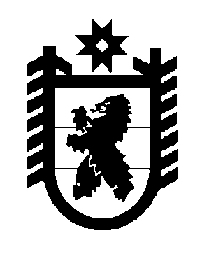 Российская Федерация Республика Карелия    ПРАВИТЕЛЬСТВО РЕСПУБЛИКИ КАРЕЛИЯРАСПОРЯЖЕНИЕот  14 марта 2016 года № 185р-Пг. Петрозаводск Рассмотрев предложение Государственного комитета Республики Карелия по управлению государственным имуществом и организации закупок, учитывая решение Совета Олонецкого национального муниципального района от 27 ноября 2015 года № 90 «Об утверждении перечня объектов предлагаемых к передаче в муниципальную собственность Олонецкого национального  муниципального района», в соответствии с Законом Республики Карелия от 2 октября 1995 года                       № 78-ЗРК «О порядке передачи объектов государственной собственности Республики Карелия в муниципальную собственность» передать в муниципальную собственность Олонецкого национального муници-пального района от государственного бюджетного профессионального образовательного учреждения  Республики Карелия «Петрозаводский музыкальный колледж имени Карла Эриковича Раутио»  государственное имущество Республики Карелия согласно приложению к настоящему распоряжению.           ГлаваРеспублики  Карелия                                                              А.П. ХудилайненПриложение к распоряжению Правительства Республики Карелияот 14 марта 2016 года № 185р-ППеречень 
государственного имущества Республики Карелия, передаваемого 
в муниципальную собственность Олонецкого национального муниципального района ____________№ п/пНаименование имуществаКоличество, штукОбщая стоимость, рублей1.Аккордеон Weltmeister PUBIN182519,002.Аккордеон Hohner Bravo III 96199900,003.Аккордеон Hohner Bravo III 120199999,004.Аккордеон Hohner Bravo III 120199999,005.Баян ученический детский двухголосый «Тула» 46х80-II 132000,006.Баян ученический детский двухголосый «Тула» 46х80-II 132000,007.Баян ученический детский двухголосый «Тула-210» 55х100-II 134000,008.Баян ученический детский двухголосый «Тула-210» 55х100-II 134000,009.Гитара классическая CREMONA Mod. 271 4/4121000,0010.Гитара классическая CREMONA Mod. 271 4/4121000,0011.Гитара классическая Dowina CL 555127231,0112.Укулеле тенор Hohner SPTU-T110252,00Итого593900,01